	SEND Transfer Form	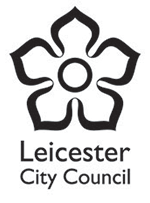 Name:	     Date of birth:	     Date identified	     SEN support plan attached	Advice from Area SENCO/EY Teacher			Describe the child’s strengths and needs:Social, Emotional and Mental Health:Communication & InteractionCognition & LearningSensory and/or Physical NeedsStrategies that help:Agencies involved: Please give full detailsEY Support teacher/Area SENCo Name:      Telephone:      Health visitorName:      Telephone:      Speech and language therapistName:      Telephone:      Educational psychologistName:      Telephone:      Other:      